>.  1. Administrivia1.a Roll Call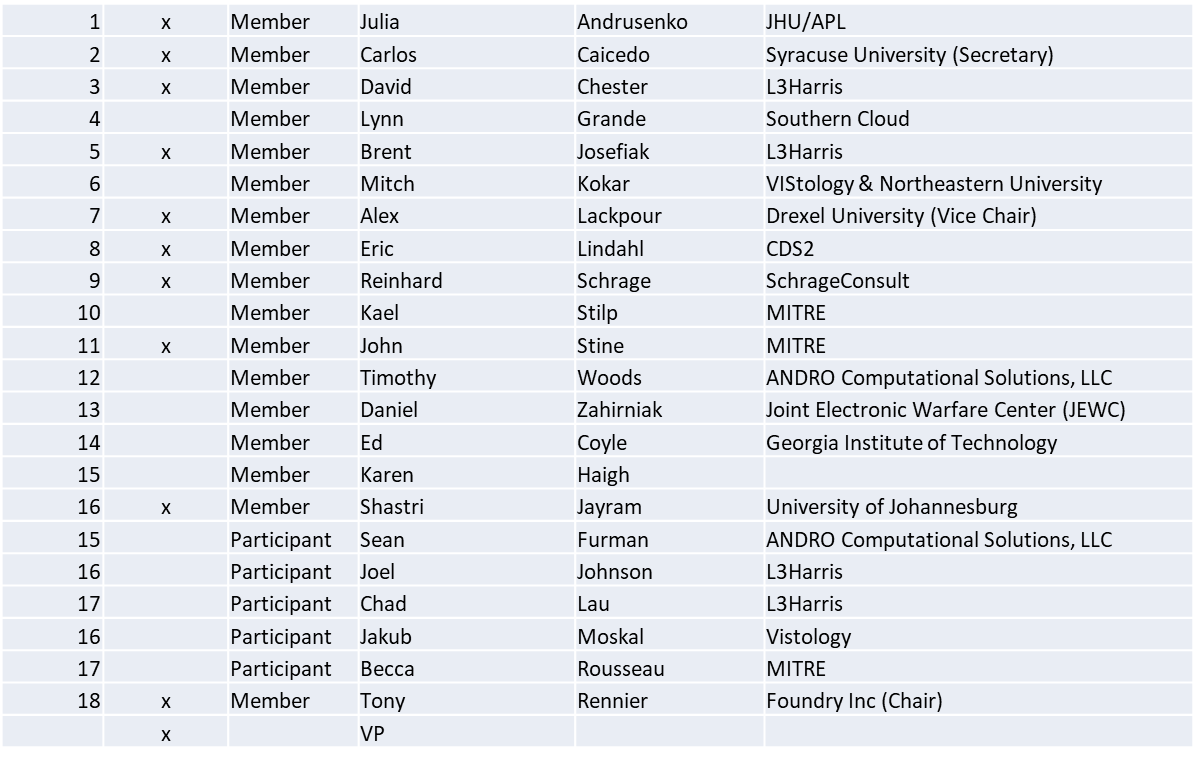 Quorum achieved1.b.  Approval of AgendaApproval of Agenda from 5-22-0017-00-agenMover: DaveSecond: JuliaVote: UC1.c.  Copyright slides Copyright policy slides were presented. No comments came forward.1.d.  Patent slides / Notes on status Patent related slides were presented, no issues came forward1.e. Approval of recent minutesApproval of 7/1/22 WG minutes postponed to next WG meetingApproval of 8/5/22 WG minutes postponed to next WG meeting2. Status of 1900.5 RevisionMBSE approach using NoMagic Cameo to capture architecture Using Classes/Objects and associated views (e.g.; Sequence Diagrams) to document structure and behaviorExtending P1900.5-2011 to implement Dynamic Policy Management amongst a set of PMPs Still incorporates Dynamic Spectrum Access at the SDSAdopting O-RAN as an exemplar system that could implement the enhanced standard3.   Status of 1900.5.1Reran and recorded the last ad-hocDemonstrated that complex policy requirements can be implementedExploring MBSE approaches/tools/languages as meta tools 4. Status of 1900.5.2 Revision139 comments resolved of 169Expecting to complete comment resolution by the end of OctoberMet with CommSoc Standardization Programs Development committee to discuss SCMs having a follow-up meeting on 9/29/225. Review of other DySPAN-SC activities Planning a Webinar in lieu of a PlenaryOverview of all DySPAN-SC workRelated standards work (e.g.; WINNFORUM)6. 1900.5 marketing opportunitiesNothing to report7. 1900.5 meeting planning and reviewP1900.5 WG Mtg 9/2/22 0800 ETP1900.5.2 Revision CRG 9/2/22 1300 ETP1900.5 Revision Ad-hoc 9/9/22 1300 ETP1900.5.2 Revision CRG 9/18/22 1300 ETP1900.5 Revision Ad-hoc 9/25/22 1300 ET P1900.5.2 Revision CRG 9/30/22 1300 ETP1900.5 WG Mtg 10/7/22 1430 ETP1900.5.1 Ad-hoc 10/7/22 1300 ET8. AoBNone Meeting adjourned at 9:25 A.M. EST an Working GroupIEEE DYSPAN-SC 1900.5TitleMeeting minutes 0269 for the P1900.5 Meetings of September 2, 2022DCN5-22-0020-00-minsDate Submitted8/31/2022Source(s)Carlos  Caicedo (Syracuse University)     email:     ccaicedo@syr.edu    AbstractMinutes for the IEEE 1900.5 meetings held on September 2, 2022NoticeThis document has been prepared to assist the IEEE DYSPAN-SC. It is offered as a basis for discussion and is not binding on the contributing individual(s) or organization(s). The material in this document is subject to change in form and content after further study. The contributor(s) reserve(s) the right to add, amend or withdraw material contained herein.ReleaseThe contributor grants a free, irrevocable license to the IEEE to incorporate material contained in this contribution, and any modifications thereof, in the creation of an IEEE Standards publication; to copyright in the IEEE’s name any IEEE Standards publication even though it may include portions of this contribution; and at the IEEE’s sole discretion to permit others to reproduce in whole or in part the resulting IEEE Standards publication. The contributor also acknowledges and accepts that IEEE DYSPAN SC may make this contribution public.Patent PolicyThe contributor is familiar with IEEE patent policy, as outlined in Section 6.3 of the IEEE-SA Standards Board Operations Manual <http://standards.ieee.org/guides/opman/sect6.html#6.3> and in Understanding Patent Issues During IEEE Standards Development <http://standards.ieee.org/board/pat/guide.html>.